Урок 49: Упражнение върху условен оператор – част 11. Каква е разликата между пълна и кратка форма на условния оператор?2. Да се намерят грешките в следните оператори:3. учебник стр.87, зад.1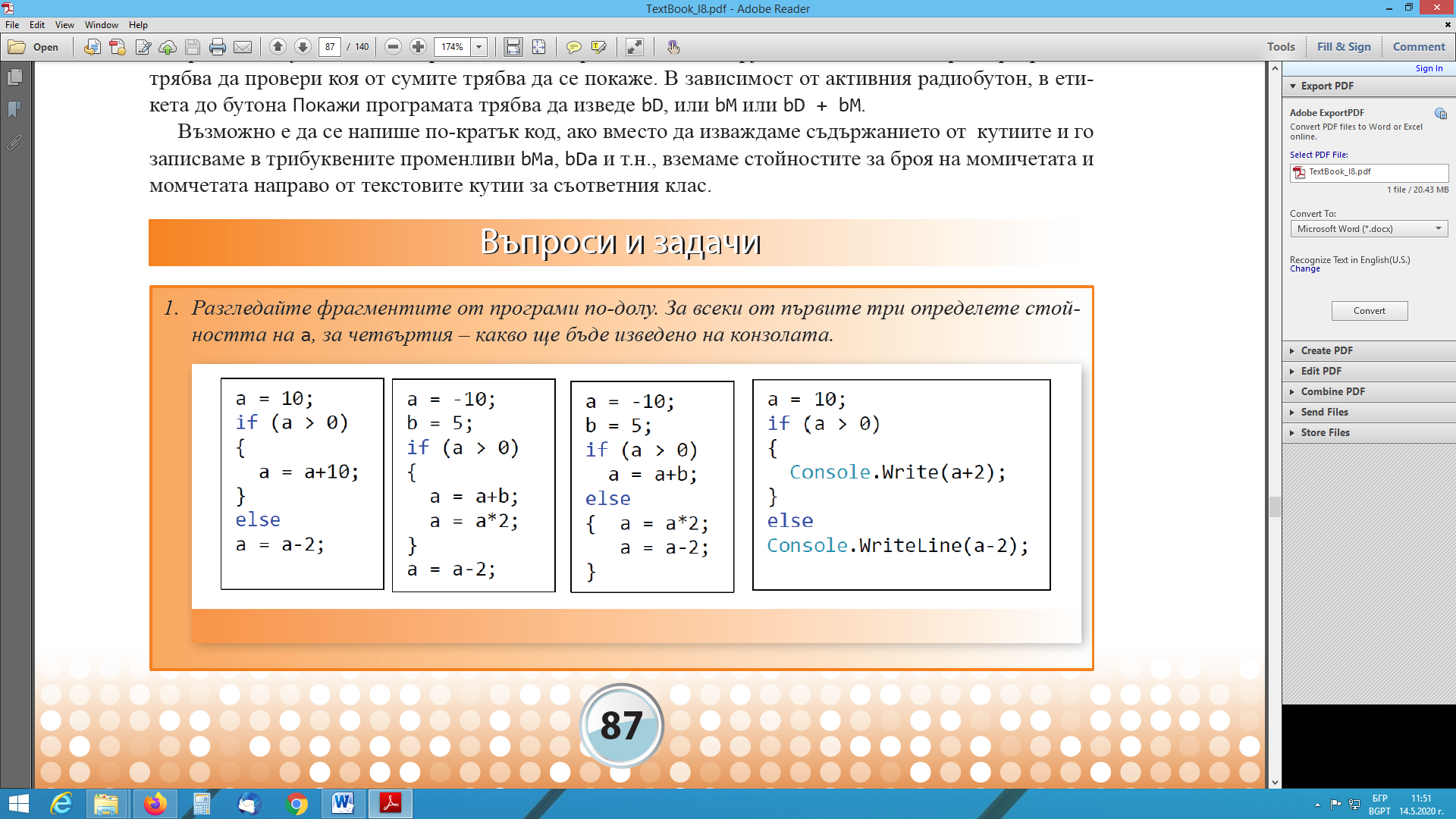 4. учебник стр.51, зад. 1 – Създайте графично приложение, което въвежда две реални числа и извежда сбора, разликата, произведението и частното на двете числа.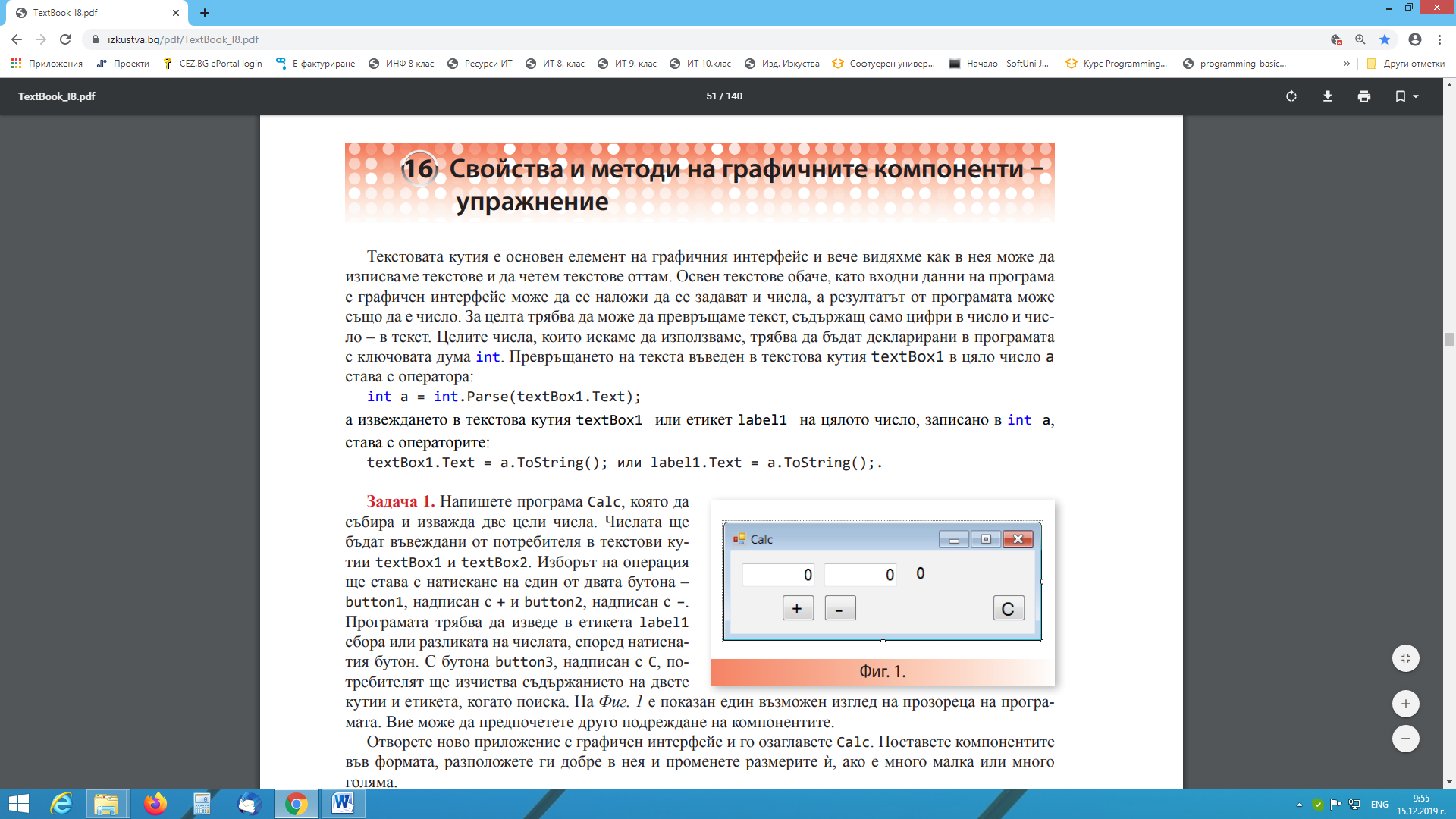 а) if  (b<5)          {            a=a+5         }    else           {              a=a+b;           }б) if  (-3 <= a)          {           a=a+b;        }    else         {            a=a*2;         }в) if  (-3<a<5)          {            a=a+1;          }    else           {              a=a+b;           }г) if  (a<b)         {          a=a+1;        }   b=1;   else         {            a=a+b;         }д)  if  а<1 && b<5          {           a=a+b;	         } else           {             a=a*b;          }е) if  (b<5) ;        {            a=a+5 ;         }